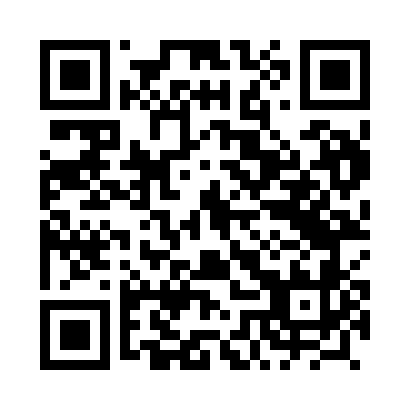 Prayer times for Lenarczyce, PolandWed 1 May 2024 - Fri 31 May 2024High Latitude Method: Angle Based RulePrayer Calculation Method: Muslim World LeagueAsar Calculation Method: HanafiPrayer times provided by https://www.salahtimes.comDateDayFajrSunriseDhuhrAsrMaghribIsha1Wed2:435:0712:305:377:5510:092Thu2:395:0512:305:387:5610:113Fri2:365:0312:305:397:5810:144Sat2:335:0212:305:407:5910:175Sun2:295:0012:305:408:0110:206Mon2:264:5812:305:418:0210:237Tue2:224:5612:305:428:0410:268Wed2:194:5512:305:438:0610:299Thu2:154:5312:305:448:0710:3310Fri2:154:5212:305:458:0910:3611Sat2:144:5012:305:468:1010:3712Sun2:134:4912:305:478:1210:3813Mon2:134:4712:305:488:1310:3914Tue2:124:4612:305:498:1510:3915Wed2:124:4412:305:498:1610:4016Thu2:114:4312:305:508:1710:4117Fri2:114:4112:305:518:1910:4118Sat2:104:4012:305:528:2010:4219Sun2:104:3912:305:538:2210:4220Mon2:094:3712:305:548:2310:4321Tue2:094:3612:305:548:2410:4422Wed2:084:3512:305:558:2610:4423Thu2:084:3412:305:568:2710:4524Fri2:074:3312:305:578:2810:4625Sat2:074:3212:305:578:2910:4626Sun2:074:3112:305:588:3110:4727Mon2:064:3012:315:598:3210:4728Tue2:064:2912:316:008:3310:4829Wed2:064:2812:316:008:3410:4830Thu2:064:2712:316:018:3510:4931Fri2:054:2612:316:028:3610:50